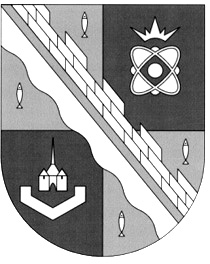 администрация МУНИЦИПАЛЬНОГО ОБРАЗОВАНИЯ                                        СОСНОВОБОРСКИЙ ГОРОДСКОЙ ОКРУГ  ЛЕНИНГРАДСКОЙ ОБЛАСТИпостановлениеот 13/12/2017 № 2818Об утверждении Положения об информационной системе обеспечения градостроительной деятельности, осуществляемой на территории муниципального образованияСосновоборский городской округ Ленинградской области 	На основании Градостроительного кодекса Российской Федерации от 29.12.2004 N 190-ФЗ, Федерального закона  от 06.10.2003 N 131-ФЗ «Об общих принципах организации местного самоуправления в Российской Федерации», Постановления Правительства Российской Федерации от 09.06.2006 N 363 «Об информационном обеспечении градостроительной деятельности», в целях приведения в соответствие требованиям федерального законодательства и нормативно-правовых актов Сосновоборского городского округа по вопросу ведения информационной системы обеспечения градостроительной деятельности, осуществляемой на территории муниципального образования Сосновоборский городской округ Ленинградской области, администрация Сосновоборского городского округа  постановляет:Утвердить Положение об информационной системе обеспечения градостроительной деятельности, осуществляемой на территории муниципального образования Сосновоборский городской округ Ленинградской области  (Приложение).Отменить постановление администрации Сосновоборского городского округа от 21.05.2010 № 1006 «Об утверждении Положения об информационной системе обеспечения градостроительной деятельности Сосновоборского городского округа Ленинградской области».Рекомендовать территориальным органам федеральных органов исполнительной власти и подведомственным им организациям, расположенным на территории Сосновоборского городского округа, иным организациям и учреждениям Сосновоборского городского округа, юридическим и физическим лицам принять участие в формировании и использовании данных информационной системы обеспечения градостроительной деятельности Сосновоборского городского округа.Пресс-центру администрации (Никитина В.Г.) разместить настоящее постановление на официальном сайте Сосновоборского городского округа.Общему отделу администрации (Баскакова К.Л.) обнародовать настоящее постановление на электронном сайте городской газеты «Маяк».Настоящее постановление вступает в силу со дня официального обнародования.	7. Контроль за исполнением постановления возложить на заместителя главы администрации Воробьева В.С. Глава администрации Сосновоборского городского округа                                                             В.Б.Садовский                                                                 Исп. Данилян И. В., т.  6-28-30 ПТУТВЕРЖДЕНОпостановлением администрации  Сосновоборского городского округа  от 13/12/2017 № 2818 (Приложение) Положениеоб информационной системе обеспечения градостроительной деятельности, осуществляемой на территории муниципального образования Сосновоборский городской округ Ленинградской областиОбщие положения1.1. Настоящее Положение определяет структуру, порядок формирования и ведения информационной системы обеспечения градостроительной деятельности Сосновоборского городского округа (далее - ИСОГД), а также порядок предоставления сведений ИСОГД по запросам органов государственной власти, органов местного самоуправления, физических и юридических лиц.1.2. ИСОГД организована в соответствии с требованиями Градостроительного кодекса Российской Федерации, подпунктом 26 части 1 статьи 16 Федерального закона от 06.10.2003 N 131-ФЗ «Об общих принципах организации местного самоуправления в Российской Федерации», Постановлением Правительства Российской Федерации от 09.06.2006 N 363 «Об информационном обеспечении градостроительной деятельности», методикой определения размера платы за предоставление сведений, содержащихся в ИСОГД, утверждаемой Минэкономразвития России.1.3. Целью ведения ИСОГД является обеспечение органов государственной власти, органов местного самоуправления, физических и юридических лиц достоверными сведениями, необходимыми для осуществления градостроительной, инвестиционной и иной хозяйственной деятельности, проведения землеустройства.1.4. ИСОГД представляет собой систематизированный свод документированных сведений о развитии территорий Сосновоборского городского округа, об их застройке, о земельных участках, об объектах капитального строительства и иных необходимых для осуществления градостроительной деятельности сведений, предусмотренных частью 4 статьи 56 Градостроительного кодекса Российской Федерации.1.5. Базовые структура и классификаторы ИСОГД могут быть дополнены на основании постановления администрации Сосновоборского городского округа.1.6. Комитет архитектуры, градостроительства и землепользования администрации Сосновоборского городского округа (далее - КАГиЗ) осуществляет общее руководство, контроль, координацию, методическое и программное обеспечение ведения ИСОГД.1.7. Методическое,  информационное,  программное  и  техническое  обеспечение  полномочий  КАГиЗ  по  созданию, эксплуатации и развитию  ИСОГД  осуществляет  муниципальное  казенное  учреждение «Центр информационного обеспечения градостроительной деятельности Сосновоборского городского округа» (далее – МКУ «ЦИОГД»).1.8. Технологии и программные, правовые и организационные средства ведения ИСОГД обеспечивают:- создание и обновление топографо-геодезической основы, адресного плана и иных тематических карт, схем и планов;- обмен документированными сведениями с другими государственными и муниципальными информационными системами;- формирование дел о застроенных и подлежащих застройке земельных участках;- автоматизированный поиск информации по наименованию территории, адресу, кадастровому номеру земельного участка, координатам и другим характеристикам объекта, а также дате, номеру и наименованию документа;- актуализацию сведений, содержащихся в информационной системе, посредством регистрации и учета новых документов, а также перевода в архивный режим хранения документов, которые в установленном порядке признаны недействующими;- предоставление сведений заинтересованным лицам в порядке, установленном настоящим Положением;
- ведение книг, входящих в состав разделов ИСОГД.1.9.  ИСОГД включает в себя материалы в текстовой форме и в виде карт (схем) на бумажном и электронном носителях.1.10.  ИСОГД входит в состав  комплекса  информационных систем Сосновоборского городского округа.1.11. ИСОГД ведется автоматизированным способом и работает  в  распределенном  режиме,  обеспечивая  доступ  к  хранимым  сведениям  территориально  удаленным  подразделениям  и  другим  группам  пользователей.  Сведения  могут  предоставляться  по  заявлению  на  получение  сведений  ИСОГД.  1.12.  Сведения ИСОГД являются открытыми и общедоступными, за исключением сведений, отнесенных федеральными законами к категории ограниченного доступа, и предоставляются с учетом требований, установленных и утвержденных Постановлением Правительства РФ от 09.06.2006 № 363 «Об информационном обеспечении градостроительной деятельности».  Структура информационной системы2.1. ИСОГД состоит из основных разделов, в которых содержится информация, предусмотренная частью 4 статьи 56 Градостроительного кодекса Российской Федерации; из дополнительных разделов, в которых содержится иная информация, имеющая отношение к градостроительной деятельности.2.2. ИСОГД имеет 9 основных разделов:Раздел I "Документы территориального планирования Российской Федерации в части, касающейся территории муниципального образования" содержит сведения, предусмотренные подпунктом "а" пункта 1 части 4 статьи 56 Градостроительного кодекса Российской Федерации, и состоит из общей и специальной частей, а также книг, в которых хранятся копии размещенных в информационной системе документов и материалов о территориальном планировании Российской Федерации.Общая часть раздела I содержит наименования и реквизиты актуализированных документов территориального планирования Российской Федерации, предусмотренных частью 5 статьи 10 Градостроительного кодекса Российской Федерации, в части, касающейся территории муниципального образования, и номера книг, в которых хранятся копии документов и материалов (далее - номера книг).Специальная часть раздела I содержит:наименования и реквизиты актуализированных карт (схем), содержащихся в картах (схемах) территориального планирования Российской Федерации, предусмотренных частью 6 статьи 10 Градостроительного кодекса Российской Федерации, в части, касающейся территории муниципального образования;номера книг и регистрационные номера, присвоенные документам и материалам, копии которых хранятся в этих книгах (далее - регистрационные номера);ссылки на подраздел, содержащий актуализированные документы, раздела "Геодезические и картографические материалы".Раздел II "Документы территориального планирования субъекта Российской Федерации в части, касающейся территории муниципального образования" содержит сведения, предусмотренные подпунктом "б" пункта 1 части 4 статьи 56 Градостроительного кодекса Российской Федерации, и состоит из общей и специальной частей, а также книг, в которых хранятся копии размещенных в информационной системе документов и материалов о территориальном планировании субъекта Российской Федерации.Общая часть раздела II содержит наименования и реквизиты актуализированных документов территориального планирования соответствующего субъекта Российской Федерации, предусмотренных частью 5 статьи 14 Градостроительного кодекса Российской Федерации, в части, касающейся территории муниципального образования, и номера книг.Специальная часть раздела II содержит:наименования и реквизиты актуализированных карт (схем), содержащихся в картах (схемах) территориального планирования соответствующего субъекта Российской Федерации,  в части, касающейся территории муниципального образования;номера книг и регистрационные номера;ссылки на подраздел, содержащий актуализированные карты (схемы), раздела "Геодезические и картографические материалы".Раздел III "Документы территориального планирования муниципального образования, материалы по их обоснованию" содержит сведения, предусмотренные подпунктом "в" пункта 1 части 4 статьи 56 Градостроительного кодекса Российской Федерации, и состоит из общей и специальной частей, а также книг, в которых хранятся копии документов и материалов о территориальном планировании муниципального образования.Общая часть раздела III содержит наименования и реквизиты актуализированных документов территориального планирования, предусмотренных частями 5 и 8 статьи 23 Градостроительного кодекса Российской Федерации - для городского округа, и номера книг.Специальная часть раздела III содержит:наименования и реквизиты актуализированных карт (схем), содержащихся в документах территориального планирования муниципального образования, предусмотренных частью 6 статьи 23 Градостроительного кодекса Российской Федерации - для городского округа;номера книг и регистрационные номера;ссылки на подраздел, содержащий актуализированные карты (схемы), раздела "Геодезические и картографические материалы".Раздел IV "Правила землепользования и застройки, внесение в них изменений" содержит сведения, предусмотренные подпунктом "г" пункта 1 части 4 статьи 56 Градостроительного кодекса Российской Федерации, и состоит из общей и специальной частей, а также книг, в которых хранятся копии документов и материалов правил землепользования и застройки.Общая часть раздела IV содержит наименования и реквизиты актуализированных документов, включенных в правила землепользования и застройки, предусмотренных пунктами 1 и 3 части 2 статьи 30 Градостроительного кодекса Российской Федерации, и номера книг.Специальная часть раздела IV содержит:наименования и реквизиты актуализированных карт градостроительного зонирования, включенных в правила землепользования и застройки, предусмотренных частями 4 и 5 статьи 30 Градостроительного кодекса Российской Федерации;номера книг и регистрационные номера;ссылки на подраздел, содержащий актуализированные карты, раздела "Геодезические и картографические материалы".Раздел V "Документация по планировке территорий" содержит сведения, предусмотренные подпунктом "д" пункта 1 части 4 статьи 56 Градостроительного кодекса Российской Федерации, и состоит из общей и специальной частей, а также книг, в которых хранятся копии документов и материалов по планировке территорий.Общая часть раздела V содержит наименования и реквизиты актуализированных документов по планировке территории, предусмотренных пунктом 2 части 3 статьи 42 Градостроительного кодекса Российской Федерации, и номера книг.Специальная часть раздела V содержит:наименования и реквизиты актуализированных схем и чертежей планировки территории, содержащихся в документах по планировке территории, предусмотренных пунктом 1 части 3 и частью 5 статьи 42 Градостроительного кодекса Российской Федерации;номера книг и регистрационные номера;ссылки на подраздел, содержащий актуализированные документы, раздела "Геодезические и картографические материалы".Раздел VI "Изученность природных и техногенных условий" содержит сведения, предусмотренные подпунктом "е" пункта 1 части 4 статьи 56 Градостроительного кодекса Российской Федерации, и состоит из общей и специальной частей.Общая часть раздела VI содержит сведения о проведенных инженерных изысканиях с указанием номера, присвоенного материалам и (или) данным при их размещении в государственном фонде материалов и данных инженерных изысканий.Специальная часть раздела VI содержит ссылку на соответствующий подраздел, содержащий графическое отображение сведений об изученности природных и техногенных условий на актуализированной карте (схеме), раздела "Геодезические и картографические материалы".Раздел VII "Изъятие и резервирование земельных участков для государственных или муниципальных нужд" содержит сведения, предусмотренные подпунктом "ж" пункта 1 части 4 статьи 56 Градостроительного кодекса Российской Федерации, и состоит из общей и специальной частей, а также книг, содержащих копии документов об изъятии и резервировании земельных участков для государственных или муниципальных нужд.Общая часть раздела VII содержит наименования и реквизиты актуализированных документов об изъятии и резервировании земельных участков, принятых органами государственной власти или органами местного самоуправления, и номера книг.Специальная часть раздела VII содержит ссылку на соответствующий подраздел, содержащий графическое отображение сведений об изъятии и резервировании земельных участков для государственных или муниципальных нужд на актуализированной карте (схеме), раздела "Геодезические и картографические материалы".Раздел VIII "Застроенные и подлежащие застройке земельные участки" состоит из общей части, а также дел о застроенных и подлежащих застройке земельных участках.Общая часть раздела VIII содержит:наименования и реквизиты актуализированных документов, предусмотренных частями 5 и 6 статьи 56 Градостроительного кодекса Российской Федерации;ссылку на соответствующий подраздел, содержащий графическое отображение сведений из карт, схем, чертежей, документов и материалов, хранящихся в делах о застроенных и подлежащих застройке земельных участках, на актуализированных карте, схеме, чертеже, раздела "Геодезические и картографические материалы";номера книг, в которых хранятся дела о застроенных и подлежащих застройке земельных участках.На каждое дело о застроенных и подлежащих застройке земельных участках открывается отдельная книга о застроенных и подлежащих застройке земельных участках.Раздел IX "Геодезические и картографические материалы" содержит сведения, предусмотренные подпунктом "з" пункта 1 части 4 статьи 56 Градостроительного кодекса Российской Федерации, и состоит из 8 подразделов. Каждый подраздел раздела "Геодезические и картографические материалы" содержит актуализированные карты, схемы, чертежи соответствующих разделов информационной системы.2.3. Дополнительные разделы ИСОГД создаются и ведутся по решению администрации Сосновоборского городского округа. Сведения, документы и материалы, содержащиеся в дополнительных разделах ИСОГД, не могут дублировать сведения, документы и материалы, содержащиеся (подлежащие размещению) в основных разделах ИСОГД.3. Участники информационной системы обеспечения градостроительной деятельности Сосновоборского городского округа3.1. Участники ИСОГД -  отраслевые (функциональные) органы администрации Сосновоборского городского округа, в том числе с правами юридического лица; муниципальные учреждения; застройщики (физические и юридические лица, осуществляющие градостроительную деятельность); организации коммунального комплекса, эксплуатирующие инженерные коммуникации Сосновоборского городского округа; исполнители работ, осуществляющие кадастровые работы и инженерные изыскания на территории Сосновоборского городского округа; иные лица, участие которых в ИСОГД предусмотрено законодательством Российской Федерации.3.2. Участники ИСОГД делятся на две группы: поставщики информации в ИСОГД; потребители (пользователи) информации из ИСОГД.Поставщики информации в ИСОГД - это участники ИСОГД, которые безвозмездно передают в администрацию Сосновоборского городского округа документы градостроительной деятельности для размещения в ИСОГД. Между КАГиЗ и поставщиком информации, информационный обмен с которым предполагается осуществлять на долгосрочной основе в автоматизированном порядке, заключается Соглашение об информационном взаимодействии, которое устанавливает порядок и перечень передаваемой информации.Доступ для потребителей к информации из ИСОГД предоставляется сотрудникам администрации Сосновоборского городского округа, участвующим в оказании муниципальных услуг (исполнении муниципальных функций). Для организации доступа в ИСОГД на имя председателя КАГиЗ направляется заявление на предоставление доступа в ИСОГД, подписанное начальником подразделения, в котором указано:- ФИО и должность специалиста, которому необходим доступ в ИСОГД;- перечень муниципальных услуг (функций), для исполнения которых необходим доступ в ИСОГД;- перечень (список) наборов данных (сведений) из ИСОГД, которые необходимы для оказания муниципальной услуги (исполнения функции);- ответственность за ненадлежащее использование полученной из ИСОГД информации.4. Порядок формирования  и  ведения ИСОГД4.1. Наполнение баз данных ИСОГД осуществляют поставщики информации в ИСОГД в пределах своей компетенции. Наполнение баз данных ИСОГД может осуществляться в автоматизированном порядке за счет интеграции информационных систем участников ИСОГД.4.2. Сведения, подлежащие размещению в ИСОГД и полученные в соответствии с частью 2 статьи 57 Градостроительного кодекса Российской Федерации от администрации Сосновоборского городского округа, регистрируются в книге учета сведений в день их поступления. В течение 14 дней с даты регистрации указанные сведения должны быть размещены в ИСОГД.4.3. Документы, принятые, утвержденные или выданные администрацией Сосновоборского городского округа, и подлежащие в соответствии с Градостроительным Кодексом размещению в ИСОГД, размещаются в указанных системах в течение четырнадцати дней со дня их принятия, утверждения или выдачи.4.4. Внесение изменений в сведения, содержащиеся в ИСОГД, осуществляется на основании информации, поступившей от органов государственной власти или органов местного самоуправления.Копии документов и материалов, на основании которых в сведения, содержащиеся в ИСОГД, вносились изменения, помещаются в ранее открытые книги соответствующих разделов ИСОГД.4.5. Сведения, содержащиеся в ИСОГД, хранятся на бумажных и электронных носителях.При несоответствии записей на бумажном и электронном носителях приоритет имеют записи на бумажном носителе.4.6. Каждой записи, содержащейся в общей части разделов ИСОГД, и каждому документу, копия которого хранится в книге, присваивается регистрационный номер. Порядок присвоения регистрационных номеров указанным записям и документам, содержащимся в ИСОГД, устанавливается Министерством регионального развития Российской Федерации по согласованию с Министерством экономического развития и торговли Российской Федерации.Каждой записи, содержащейся в специальной части разделов ИСОГД, присваивается идентификационный номер. Порядок присвоения идентификационных номеров указанным записям ИСОГД устанавливается Министерством регионального развития Российской Федерации по согласованию с Министерством экономического развития и торговли Российской Федерации.4.7. Ответственность за достоверность сведений, размещенных в ИСОГД, несет лицо (участник ИСОГД), разместившее эти сведения.Предоставление сведений из ИСОГД5.1. Предоставление сведений, содержащихся в ИСОГД, осуществляется на основании запроса органа государственной власти, органа местного самоуправления, физического или юридического лица, заинтересованных (далее - заинтересованные лица) в получении сведений ИСОГД.5.2. Представление сведений ИСОГД Сосновоборского городского округа, осуществляется бесплатно  или  за  плату. 5.3. Администрация Сосновоборского городского округа бесплатно осуществляют предоставление сведений ИСОГД об объектах капитального строительства в организацию (орган) по учету объектов недвижимого имущества и орган по учету государственного и муниципального имущества в необходимом объеме, а также сведений о соответствии объектов капитального строительства требованиям энергетической эффективности и требованиям оснащенности объектов капитального строительства приборами учета используемых энергетических ресурсов, сведений о классе энергетической эффективности многоквартирных домов в органы государственной власти, которым такие сведения необходимы в связи с осуществлением ими их полномочий, в том числе полномочий по осуществлению государственного контроля за соблюдением требований законодательства об энергосбережении и о повышении энергетической эффективности.5.4. Бесплатно сведения, содержащиеся в информационной системе, предоставляются по запросам органов государственной власти Российской Федерации, органов государственной власти субъектов Российской Федерации, органов местного самоуправления, организаций (органов) по учету объектов недвижимого имущества, учету государственного и муниципального имущества, а в случаях, предусмотренных федеральными законами, по запросам физических и юридических лиц.5.5. Размер платы за предоставление сведений, содержащихся в ИСОГД, устанавливается администрацией Сосновоборского городского округа на основании методики определения размера платы за предоставление сведений, содержащихся в ИСОГД, утверждаемой Минэкономразвития России, и не должен превышать максимальный размер платы, установленный Правительством Российской Федерации.5.6. По межведомственным запросам органов государственной власти Российской Федерации, органов государственной власти субъектов Российской Федерации, органов местного самоуправления сведения  ИСОГД предоставляются не позднее пяти рабочих дней со дня получения администрации Сосновоборского городского округа соответствующего межведомственного запроса.Защита информационных ресурсов ИСОГД6.1. Защита информации, хранящейся в ИСОГД, осуществляется в соответствии с Федеральным законом от 27.07.2006 N 149-ФЗ «Об информации, информационных технологиях и о защите информации», приказом ФСТЭК России от 11.02.2013 N 17 «Об утверждении Требований о защите информации, не составляющей государственную тайну, содержащейся в государственных информационных системах». 6.2. Защита информации, содержащейся в ИСОГД, обеспечивается путем выполнения обладателем информации и (или) оператором требований к организации защиты информации, содержащейся в ИСОГД, и требований к мерам защиты информации, содержащейся в ИСОГД.